DUNMURRY PRIMARY SCHOOLEDUCATIONAL VISITS POLICYThe Board of Governors have adopted the EA Educational Visits Interim Guidance for Schools (2017).The term ‘Educational Visit’ refers to:all academic, sporting, cultural, creative and personal development activities, which take place away from the young persons’ school, and make a significant contribution to learning and development of those participating.Categories of Educational VisitsCategory 1	BasicVisits which take place on a regular basis and occur largely within establishment hours, e.g. sporting fixtures and swimming pool visitsCategory 2	One-off day / evening excursionse.g. field study trips, theatre visits, education visits, regional sporting fixturesCategory 3	Residential visits within UK/Ireland (non-hazardous)e.g. visits to residential visits, field centres and school exchangesCategory 4	Residential visits outside the UK/Ireland (non-hazardous)Category 5	Hazardous activities – residential and non-residential Hill walking, Fieldwork, Mountain biking, Orienteering, Kayaking, Windsurfing, etc.Categories 1 and 2Step 1 	Identification of Educational Visit – Objective – area identified of the curriculum for which an educational visit is relevantStep 2	Approval – details of the proposed visit are submitted to the Principal on the EVA form, who seeks approval of the Board of GovernorsStep 3	Implementing Appropriate Risk Management – take cognisance of best practice set out in this policyStep 4	Informing Parents – consent sought for each tripStep 5	Maintaining Records – copies of all forms (e.g. EVA and consent forms) filed at school.In the case of an incident/accident occurring, all appropriate documentation from the Education Authority must be completed.Categories 3, 4 and 5Step 1 	Identification of Educational Visit – Objective – area identified of the curriculum for which an educational visit is relevantStep 2	Approval – details of the proposed visit are submitted to the Principal on the EVP form, who seeks approval of the Board of GovernorsStep 3	Completion of Planning Checklist – EV1Step 4	Briefings – Staff, parents, volunteers and pupils to be briefed on all aspects of the educational visit, parents then to give consent in writingStep 5	Information Collated – copy to be kept in school as well as going on the visitStep 6	Implementing Appropriate Risk Management – take cognisance of best practice set out in this policyStep 7	Maintaining Records – copies of all forms (e.g. EVP and consent forms) filed at school.Step 8	EvaluationRisk AssessmentEducational visits cannot be entirely risk-free. The aim, therefore, is to contain risks within acceptable levels. Staff must make a reasoned judgement about the level of risk involved and what actions need to be taken to reduce the risk to an acceptable level which permits the visit to go ahead.Risk Assessment comprises the following steps:define the activity to be undertakenidentify the hazards associated with the activityidentify the people who may be at riskevaluating the potential riskestablishing additional safety and/or control measuresdisseminating information to all relevant personsSupervision and Staff RatiosPupil to staff ratios for educational visits are not prescribed by law. When planning visits take into account:the category of the educational visit;the specific educational objectives and;the outcome of a risk assessment.Ratio guidelinesVettingIn the context of educational visits, it is essential that the school’s Child Protection Policy and Procedures are followed. This includes the requirement to ensure staff who work with or have access to pupils have been subject to appropriate vetting procedures.It is not necessary for all volunteers to be vetted for day trips but it is for residentials.Age GroupRatiosPre-SchoolNursery1 adult for up to a maximum of 6 childrenPrimaryFoundation Stage (P1/P2)1 adult for up to a maximum of 10 childrenPrimaryKey Stages 1 and 2 (P3-P7 1 adult for up to a maximum of 15 children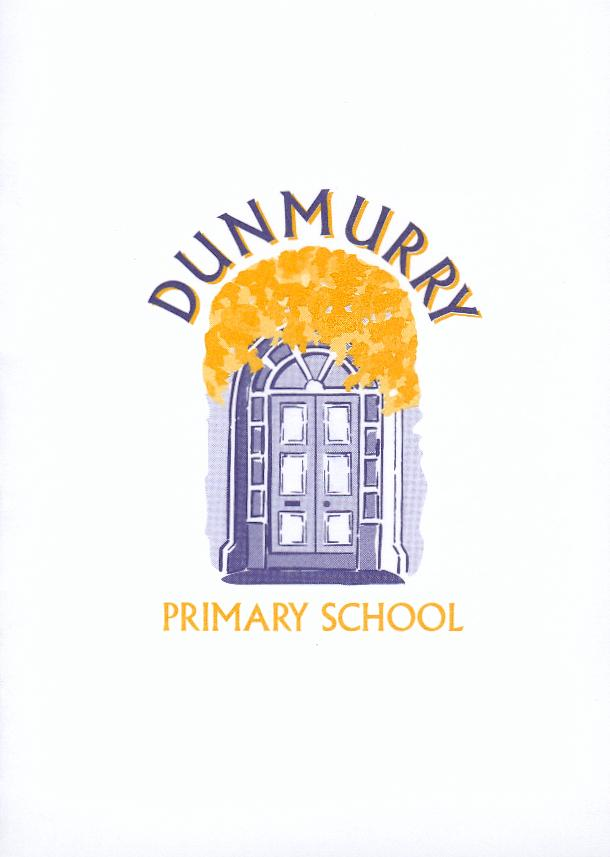 